Lakeside Charter Academy, in partnership with parents, will cultivate engaged learners through scholarship, leadership, and citizenship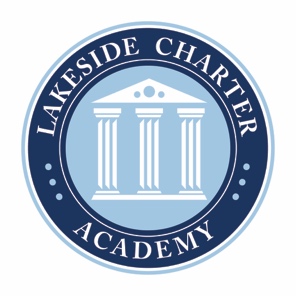 Agenda: Lakeside Charter AcademyMarch 24, 2022 Regular MeetingBoard of Directors MeetingLocation: Conference Call 202.926.1041; 555810	March 24, 2022, | 12PM ESTCall to OrderReading of Conflict of Interest StatementApproval of February 24 Minutes*Reports – Principal report, Marketing, enrollment update, Knight’s Game, Bus Driver, Summer Program*Business ManagerFebruary Budget UpdateBoard Elections discussionsBoard Committees discussionsSchools 990*Terminations*Adjourn* Requires Board Action